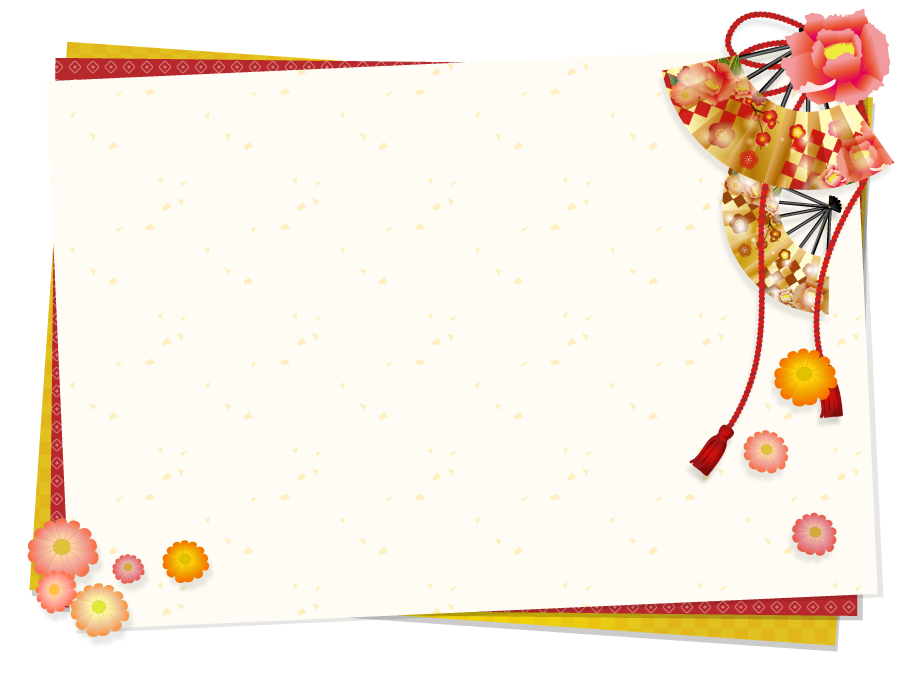 年末年始休館のお知らせ１２月２８日(火)～令和４年１月5日(水)(予約システム休止･･･12/28～1/4)※３月分の施設予約は１月６日（木）午前９時より開始します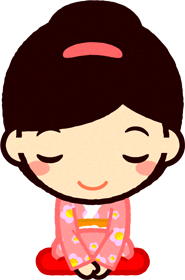 勤労者体育センター